SBIR Pilot Video Webinar EvaluationQuestions (all required):1.  How do you rank your computer literacy skills? Very skilledModerately skilled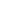 Slightly skilledNot at all skilled2.  Prior to attending the webinar, how familiar were you with video production processes, equipment, software, and techniques? Very familiarSomewhat familiarNot at all familiar2.  Before attending this webinar, how likely were you to create your own short marketing video? Extremely LikelyLikelyNeither Likely or UnlikelyUnlikelyExtremely Unlikely3. After attending the webinar, how likely are you to create your own short marketing video? Extremely LikelyLikelyNeither Likely or UnlikelyUnlikelyExtremely Unlikely4. How important do you think video is to successfully marketing your business? Not at all importantSlightly ImportantImportantFairly ImportantVery Important5. If you had a high quality short marketing video for your project, how would you use it (check all that apply)?On our websiteIn presentationsAs a leave behindAs an email attachmentOther (specify):6. How confident do you feel about making your own short marketing video?Extremely confidentVery confidentModerately confidentSlightly confidentNot at all confident7. If you answered “not at all confident,” what do you feel is lacking?8. What do you consider to be your challenges in making a short marketing video?  9. How informative was the webinar?  Extremely informativeVery InformativeModerately InformativeSlightly InformativeNot at all informative10. How likely are you to recommend the webinar to others in and outside of your company?  Extremely likelyVery likelyModerately likelySlightly likelyNot at all likely10. Did you tune in to the webinar for the entire two hours? If not, please explain why not below: 